АДМИНИСТРАЦИЯ ДУБОВИЦКОГО СЕЛЬСОВЕТА ХОМУТОВСКОГО РАЙОНА КУРСКОЙ ОБЛАСТИПОСТАНОВЛЕНИЕот 01.06.2020  № 27-па  с.ДубовицаОб утверждении порядка и условий предоставления в аренду муниципального имущества муниципального образования «Дубовицкий сельсовет»Хомутовского района Курской области свободного от прав третьих лиц (за исключением права хозяйственного ведения, права оперативного управления, а также имущественных прав субъектов малого и среднего предпринимательства), предназначенного  для передачи во владение и (или) пользование субъектам малого и среднего предпринимательства и физическим лицам, не являющимся индивидуальными предпринимателями и применяющим специальный налоговый режим «Налог на профессиональный доход»       В соответствии с Федеральными законами от 24.07.2007 № 209-ФЗ «О развитии малого и среднего предпринимательства в Российской Федерации», от 22.07.2008 № 159-ФЗ «Об особенностях отчуждения недвижимого имущества, находящегося в государственной или в муниципальной собственности и арендуемого субъектами малого и среднего предпринимательства, и о внесении изменений в отдельные законодательные акты Российской Федерации», от 27.11.2018 № 422-ФЗ «О проведение эксперимента по установлению специального налогового режима «Налог на профессиональный доход», Постановлением Правительства Российской Федерации от 21.08.2010 № 645 «Об имущественной поддержке субъектов малого и среднего предпринимательства при предоставлении федерального имущества», в целях улучшения условий для развития малого и среднего предпринимательства на территории муниципального образования «Дубовицкий сельсовет»Хомутовского  района Курской области Администрация  Дубовицкого сельсовета Хомутовского  района Курской области ПОСТАНОВЛЯЕТ:   1.Утвердить прилагаемый Порядок и условия предоставления в аренду муниципального имущества муниципального образования «Дубовицкий сельсовет»Хомутовского района Курской области, свободного от прав третьих лиц (за исключением права хозяйственного ведения, права оперативного управления, а также имущественных прав субъектов малого и среднего предпринимательства), предназначенного для передачи во владение и (или) пользование субъектам малого и среднего предпринимательства и физическим лицам, не являющимся индивидуальными предпринимателями и применяющим специальный налоговый режим «Налог на профессиональный доход».2. Контроль за исполнением настоящего постановления возложить на заместителя главы Администрации Дубовицкого сельсовета Хомутовского  района Курской области Ракитину Л.П. 3. Постановление вступает в силу со дня его подписания и подлежит обязательному опубликованию.Глава Дубовицкого сельсовета Хомутовского района                                         Н.М.Красулина      ПРОЕКТАДМИНИСТРАЦИЯ ДУБОВИЦКОГО СЕЛЬСОВЕТА ХОМУТОВСКОГО РАЙОНА КУРСКОЙ ОБЛАСТИПОСТАНОВЛЕНИЕот _______________  № ______________с.ДубовицаОб утверждении порядка и условий предоставления в аренду муниципального имущества муниципального образования «Дубовицкий сельсовет»Хомутовского района Курской области свободного от прав третьих лиц (за исключением права хозяйственного ведения, права оперативного управления, а также имущественных прав субъектов малого и среднего предпринимательства), предназначенного  для передачи во владение и (или) пользование субъектам малого и среднего предпринимательства и физическим лицам, не являющимся индивидуальными предпринимателями и применяющим специальный налоговый режим «Налог на профессиональный доход»       В соответствии с Федеральными законами от 24.07.2007 № 209-ФЗ «О развитии малого и среднего предпринимательства в Российской Федерации», от 22.07.2008 № 159-ФЗ «Об особенностях отчуждения недвижимого имущества, находящегося в государственной или в муниципальной собственности и арендуемого субъектами малого и среднего предпринимательства, и о внесении изменений в отдельные законодательные акты Российской Федерации», от 27.11.2018 № 422-ФЗ «О проведение эксперимента по установлению специального налогового режима «Налог на профессиональный доход», Постановлением Правительства Российской Федерации от 21.08.2010 № 645 «Об имущественной поддержке субъектов малого и среднего предпринимательства при предоставлении федерального имущества», в целях улучшения условий для развития малого и среднего предпринимательства на территории муниципального образования «Дубовицкий сельсовет»Хомутовского  района Курской области Администрация Дубовицкого сельсовета Хомутовского  района Курской области ПОСТАНОВЛЯЕТ:   1.Утвердить прилагаемый Порядок и условия предоставления в аренду муниципального имущества муниципального образования «Дубовицкий сельсовет»Хомутовского района Курской области, свободного от прав третьих лиц (за исключением права хозяйственного ведения, права оперативного управления, а также имущественных прав субъектов малого и среднего предпринимательства), предназначенного для передачи во владение и (или) пользование субъектам малого и среднего предпринимательства и физическим лицам, не являющимся индивидуальными предпринимателями и применяющим специальный налоговый режим «Налог на профессиональный доход».2. Контроль за исполнением настоящего постановления возложить на заместителя главы Администрации Дубовицкого сельсоветаХомутовского  района Курской области Ракитину Л.П. 3. Постановление вступает в силу со дня его подписания и подлежит обязательному опубликованию.Глава Дубовицкого сельсовета Хомутовского района                                 Н.М.КрасулинаПриложениек постановлению АдминистрацииХомутовского  района Курской области                                        От01.06. 2021 № 27 -па                                                      Порядоки условия предоставления в аренду муниципального имущества муниципального образования «Дубовицкий сельсовет»Хомутовского  района Курской области, свободного от прав третьих лиц (за исключением права хозяйственного ведения, права оперативного управления, а также имущественных прав субъектов малого и среднего предпринимательства), предназначенного для передачи во владение и (или) пользование субъектам малого и среднего предпринимательства и физическим лицам, не являющимся индивидуальными предпринимателями и применяющим специальный налоговый режим «Налог на профессиональный доход»1. Общие положения1.1. Настоящий Порядок и условия предоставления в аренду муниципального имущества муниципального образования «Дубовицкий сельсовет»Хомутовского района Курской области, свободного от прав третьих лиц (за исключением права хозяйственного ведения, права оперативного управления, а также имущественных прав субъектов малого и среднего предпринимательства), предназначенного для передачи во владение и (или) пользование субъектам малого и среднего предпринимательства и физическим лицам, не являющимся индивидуальными предпринимателями и применяющим специальный налоговый режим «Налог на профессиональный доход» (далее – Порядок и условия) разработан в соответствии с Федеральными законами от 24.07.2007 № 209-ФЗ «О развитии малого и среднего предпринимательства в Российской Федерации», от 22.07.2008 № 159-ФЗ «Об особенностях отчуждения недвижимого имущества, находящегося в государственной или в муниципальной собственности и арендуемого субъектами малого и среднего предпринимательства, и о внесении изменений в отдельные законодательные акты Российской Федерации», от 26.07.2006  № 135-ФЗ «О защите конкуренции» и определяют порядок и условия предоставления в аренду субъектам малого и среднего предпринимательства объектов муниципальной собственности, включенных в перечень муниципального имущества муниципального образования «Дубовицкий сельсовет» Хомутовского  района Курской, предназначенного для передачи во владение и (или) в пользование субъектам малого и среднего предпринимательства, организациям, образующим инфраструктуру поддержки субъектов малого и среднего предпринимательства и физическим лицам, применяющим специальный налоговый режим «Налог на профессиональный доход» (далее – Перечень).1.2. Действие Порядка и условий распространяется на предоставление объектов имущества, включенных в Перечень (далее-имущество), земельных участков, включенных в Перечень (далее – земельные участки), во владение и (или) в пользование субъектам малого и среднего предпринимательства и организациям, образующим инфраструктуру поддержки субъектов малого и среднего предпринимательства, и физическим лицам, не являющимся индивидуальными предпринимателями и применяющим специальный налоговый режим «Налог на профессиональный доход», зарегистрированным и осуществляющим свою деятельность на территории муниципального образования «Дубовицкий сельсовет»Хомутовского  района Курской области (за исключением указанных в статье 15 Федерального закона от 24.07.2007 № 209-ФЗ «О развитии малого и среднего предпринимательства в Российской Федерации» государственных фондов поддержки научной, научно-технической, инновационной деятельности, осуществляющих деятельность в форме государственных учреждений).1.3. Имущественная поддержка субъектов малого и среднего предпринимательства и физическим лицам, не являющимся индивидуальными предпринимателями и применяющим специальный налоговый режим «Налог на профессиональный доход», осуществляется Администрацией Дубовицкого сельсовета Хомутовского района Курской области, в лице  Администрации муниципального образования «Дубовицкий сельсовет»Хомутовского района Курской области (далее - уполномоченный орган) в виде передачи во владение и (или) в пользование имущества и земельных участков на возмездной основе.2. Условия предоставления имущества и земельных участков2.1. Имущественная поддержка оказывается при условии, что:- субъект малого и среднего предпринимательства соответствует требованиям статьи 4 Федерального закона от 24.07.2007 № 209-ФЗ «О развитии малого и среднего предпринимательства в Российской Федерации»;- в отношении субъекта малого и среднего предпринимательства и организации, образующей инфраструктуру поддержки субъектов малого и среднего предпринимательства, не приняты решения о признании банкротом и (или) о приостановлении деятельности в порядке, предусмотренном Кодексом Российской Федерации об административных правонарушениях;- в отношении субъекта малого и среднего предпринимательства, являющегося юридическим лицом, и организации, образующей инфраструктуру поддержки субъектов малого и среднего предпринимательства, не принято решение о ликвидации;- имущество, на которое претендует заявитель, не передано в аренду субъекту малого и среднего предпринимательства или организации, образующей инфраструктуру поддержки субъектов малого и среднего предпринимательства.2.2. Имущественная поддержка не может оказываться в отношении субъектов малого и среднего предпринимательства:- являющихся кредитными организациями, страховыми организациями (за исключением потребительских кооперативов), инвестиционными фондами, негосударственными пенсионными фондами, профессиональными участниками рынка ценных бумаг, ломбардами;- являющихся участниками соглашений о разделе продукции;- осуществляющих предпринимательскую деятельность в сфере игорного бизнеса;- являющихся в порядке, установленном законодательством Российской Федерации о валютном регулировании и валютном контроле, нерезидентами Российской Федерации, за исключением случаев, предусмотренных международными договорами Российской Федерации.2.3. В оказании поддержки отказывается в случае, если:- не выполнены условия оказания поддержки;- ранее в отношении заявителя – субъекта малого и среднего предпринимательства – было принято решение об оказании аналогичной поддержки (поддержки, условия оказания которой совпадают, включая форму, вид поддержки и цели ее оказания) и сроки ее оказания не истекли;- с момента признания субъекта малого и среднего предпринимательства, допустившим нарушение Порядка и условий оказания поддержки, в том числе не обеспечившим целевого использования средств поддержки, прошло менее чем три года.2.4. Использование имущества не по целевому назначению и с нарушением требований действующего законодательства не допускается.2.5. Физические лица, не являющиеся индивидуальными предпринимателями и применяющие специальный налоговый режим «Налог на профессиональный доход» (далее - физические лица, применяющие специальный налоговый режим), вправе обратиться в порядке и на условиях, которые установлены частями 2.1-2.3 пункта 2 настоящего Порядка и условий, за оказанием поддержки, предусмотренной частью 1.2 пункта 1 настоящего Порядка и условий.2.6. Запрещается продажа имущества и земельных участков, за исключением возмездного отчуждения имущества в собственность субъектов малого и среднего предпринимательства в соответствии с Федеральным законом от 22.07.2008 №159-ФЗ «Об особенностях отчуждения недвижимого имущества, находящегося в государственной или в муниципальной собственности и арендуемого субъектами малого и среднего предпринимательства, и о внесении изменений в отдельные законодательные акты Российской Федерации» и в случаях, указанных в подпунктах 6,8 и 9 пункта 2 статьи 39.3 Земельного кодекса Российской Федерации. В отношении имущества и земельных участков запрещаются также переуступка прав пользования ими, передача прав пользования ими в залог и внесение прав пользования имуществом и земельными участками в уставный капитал любых других субъектов хозяйственной деятельности, передача третьим лицам прав и обязанностей по договорам аренды земельных участков и имущества (перенаем), передача в субаренду, за исключением предоставления имущества в субаренду субъектам малого и среднего предпринимательства и организациями, образующими инфраструктуру поддержки субъектов малого и среднего предпринимательства, и в случае, если в субаренду предоставляется имущество, предусмотренное пунктом 14 части 1 статьи 17.1 Федерального закона от 26 июля 2006 года № 135-ФЗ «О защите конкуренции».2.6. Имущество предоставляется уполномоченным органом во владение и (или) в пользование на долгосрочной основе субъектам малого и среднего предпринимательства и организациям, образующим инфраструктуру поддержки субъектов малого и среднего предпринимательства, а также физическим лицам, применяющим специальный налоговый режим на конкурсной основе с соблюдением требований, установленных Федеральным законом от 26.07.2006 № 135-ФЗ «О защите конкуренции».Предоставление в аренду имущества без проведения торгов осуществляется в случаях, предусмотренных статьей 17.1. Федерального закона от 26.07.2006 № 135-ФЗ «О защите конкуренции».Земельные участки предоставляются уполномоченным органом во владение и (или) в пользование на долгосрочной основе субъектам малого и среднего предпринимательства и организациям, образующим инфраструктуру поддержки субъектов малого и среднего предпринимательства, на торгах, проводимых в форме аукциона, в порядке, установленном статьями 39.11 - 39.13 Земельного кодекса Российской Федерации.Предоставление в аренду земельных участков без проведения торгов осуществляется в случаях, указанных в пункте 2 статьи 39.6 Земельного кодекса Российской Федерации, в порядке, установленном Земельным кодексом Российской Федерации.2.7. Уполномоченный орган при проведении конкурсов и аукционов на право заключения договоров аренды с субъектами малого и среднего предпринимательства и организациями, образующими инфраструктуру поддержки субъектов малого и среднего предпринимательства, в отношении муниципального имущества (за исключением земельных участков), включенного в Перечень, определяет начальный размер арендной платы на основании отчета об оценке рыночной стоимости арендной платы, подготовленного в соответствии с Федеральным законом от 29.07.1998 №135-ФЗ «Об оценочной деятельности в Российской Федерации».При проведении аукционов на право заключения договора аренды с субъектами малого и среднего предпринимательства в отношении земельного участка, включенного в Перечень, размер арендной платы определяется в соответствии с Земельным кодексом Российской Федерации.2.8. В течение года с даты включения имущества в Перечень уполномоченный орган объявляет аукцион (конкурс) на право заключения договора, предусматривающего переход прав владения и (или) пользования в отношении имущества, среди субъектов малого и среднего предпринимательства и организаций, образующих инфраструктуру поддержки субъектов малого и среднего предпринимательства, принимает решение о проведении аукциона на право заключения договора аренды земельного участка среди субъектов малого и среднего предпринимательства или осуществляет предоставление имущества по заявлению указанных лиц в случаях, предусмотренных Федеральным законом от 26.07.2006 № 135-ФЗ «О защите конкуренции» или Земельным кодексом Российской Федерации.2.9. Срок договора аренды имущества (за исключением земельных участков), включенного в Перечень, составляет не менее 5 лет, если меньший срок договора не предложен в поданном до заключения такого договора заявлении лица, приобретающего права владения и (или) пользования имуществом.Срок договора аренды земельного участка, включенного в Перечень, определяется в соответствии с Земельным кодексом Российской Федерации.2.10. Субъектам малого и среднего предпринимательства, занимающимся социально-значимыми видами деятельности, имущество предоставляется в аренду на льготных условиях:- в первый год аренды - 40 процентов размера арендной платы;- во второй год аренды - 60 процентов размера арендной платы;- в третий год аренды - 80 процентов размера арендной платы;- в четвертый год аренды и далее - 100 процентов размера арендной платы.3. Порядок предоставления имущества3.1. Предоставление в аренду имущества с проведением торгов (конкурсов, аукционов).13.1.1 Проведение торгов на право заключения договоров аренды осуществляется в соответствии с приказом Федеральной антимонопольной службы от 10.02.2010 № 67 «О порядке проведения конкурсов или аукционов на право заключения договоров аренды, договоров безвозмездного пользования, договоров доверительного управления имуществом, иных договоров, предусматривающих переход прав владения и (или) пользования в отношении государственного или муниципального имущества, и перечне видов имущества, в отношении которого заключение указанных договоров может осуществляться путем проведения торгов в форме конкурсов».13.1.2. Решение о проведении торгов на право заключения договоров аренды, по предложению уполномоченного органа, принимает Администрация  Дубовицкого сельсовета Хомутовского района Курской области (далее – Администрация Дубовицкого сельсовета Хомутовского района).В решении Администрации Дубовицкого сельсовета Хомутовского района указываются:- форма проведения торгов;- сведения об объекте и предмете торгов;- организатор проведения торгов.13.1.3. Организатор торгов осуществляет следующие функции:- создание комиссии по проведению торгов, определение ее состава и порядка работы, назначение председателя комиссии с учетом положений части 5 статьи 18 Федерального закона от 24.07.2007 № 209-ФЗ «О развитии малого и среднего предпринимательства в Российской Федерации»;- определение начальной (минимальной) цены, существенных условий, предмета договора аренды;- утверждение проекта договора аренды, документации о торгах;- определение условий проведения торгов и их изменение;- подписание договора аренды.13.1.4. Для осуществления функций по организации и проведению торгов (разработка конкурсной документации, документации об аукционе, опубликование и размещение извещения о проведении торгов и иные связанные с обеспечением их проведения функции) Администрация Дубовицкого сельсовета Хомутовского района вправе привлечь специализированную организацию.13.1.5. Объявление о проведении торгов размещается на официальном сайте торгов и публикуется в средствах массовой информации организатором торгов в месячный срок с момента включения имущества в Перечень.3.2. Предоставление в аренду имущества без проведения торгов.3.2.1. Лицо, заинтересованное в предоставлении ему в аренду имущества, обращается в уполномоченный орган с заявлением, оформленным на бумажном носителе.В заявлении указываются сведения об имуществе, в отношении которого предполагается заключение договора аренды: адрес места расположения имущества, краткое описание имущества, необходимое для его идентификации, площадь имущества, цель использования имущества, испрашиваемое право.3.2.2. К заявлению также прилагаются следующие документы:3.2.2.1. Копия паспорта или иного документа, удостоверяющего личность заявителя - индивидуального предпринимателя или физического лица, применяющего специальный налоговый режим либо личность представителя заявителя - индивидуального предпринимателя или представителя заявителя - юридического лица.3.2.2.2. Доверенность или иной документ, подтверждающий полномочия представителя заявителя.3.2.2.3. Для заявителей, действующих от имени юридического лица, заверенные нотариально либо печатью юридического лица и подписанные руководителем или уполномоченным представителем юридического лица копии:- учредительных документов;- документа, подтверждающего полномочия лица на осуществление действий без доверенности от имени заявителя - юридического лица (копия решения о назначении или об избрании либо приказа о назначении физического лица на должность, в соответствии с которым такое физическое лицо обладает правом действовать от имени заявителя без доверенности);- решения (протокола) об одобрении крупной сделки в случае, если требование о необходимости наличия такого решения (протокола) для совершения крупной сделки установлено законодательством Российской Федерации, учредительными документами юридического лица;- решения (протокола) об одобрении сделки, в которой имеется заинтересованность, в случае если требование о необходимости наличия такого решения для совершения сделки, в которой имеется заинтересованность, установлено законодательством Российской Федерации, учредительными документами юридического лица.3.2.2.4. Заявление об отсутствии решений о ликвидации, признании банкротом и (или) о приостановлении деятельности в порядке, предусмотренном Кодексом Российской Федерации об административных правонарушениях.3.2.3. Документы, предусмотренные подпунктом 3.2.2 пункта 3.2 данного раздела Порядка и условий, заявитель представляет в уполномоченный орган самостоятельно.3.2.4. При рассмотрении поступившего заявления уполномоченный орган в течение 5 рабочих дней с момента регистрации заявления запрашивает в порядке межведомственного информационного взаимодействия:- выписку из Единого государственного реестра юридических лиц (для юридических лиц);- выписку из Единого государственного реестра индивидуальных предпринимателей (для индивидуальных предпринимателей).При рассмотрении поступившего заявления уполномоченный орган в течение 5 рабочих дней с момента регистрации заявления получает сведения из Единого реестра субъектов малого и среднего предпринимательства, размещенного в сети «Интернет» на официальном сайте федерального органа исполнительной власти, осуществляющего функции по контролю и надзору за соблюдением законодательства о налогах и сборах.3.2.5. Оригиналы либо нотариально заверенные копии документов, предусмотренных подпунктом 3.2.4 пункта 3.2 данного раздела Порядка и условий, заявитель вправе представить в уполномоченный орган по собственной инициативе при условии, что указанные документы получены не ранее чем за 1 месяц до даты подачи заявления.3.2.6. Уполномоченный орган в срок не более 10 рабочих дней с даты регистрации рассматривает заявление и приложенные к нему документы на соответствие требованиям, указанным в абзаце второго подпункта 3.2.1 и подпункте 3.2.2 пункта 3.2 данного раздела Порядка и условий, и условиям предоставления имущества, указанным в разделе 2 Порядка и условий, и принимает решение о возврате заявления или о предоставлении имущества в аренду заявителю.О принятом решении уполномоченный орган информирует заявителя в течение 5 дней со дня принятия такого решения.3.2.7. Возврат заявления и приложенных к нему документов осуществляется в следующих случаях:- несоответствие условиям предоставления имущества, указанным в разделе 2 Порядка и условий;- заявление не соответствует требованиям, указанным в абзаце второго подпункта 3.2.1 пункта 3.2 данного раздела Порядка и условий;- не приложены документы, предусмотренные подпунктом 3.2.2 пункта 3.2 данного раздела Порядка и условий, или представлены недостоверные сведения и документы;- приложенные документы не соответствуют требованиям, установленным подпунктом 3.2.2.3 пункта 3.2 данного раздела Порядка и условий;- с заявлением обратилось лицо, не уполномоченное заявителем;- отсутствует подпись заявителя;- заявление не поддается прочтению;- испрашиваемое имущество на момент подачи заявления находится в аренде;- в отношении испрашиваемого имущества подано два заявления и более от лиц, на которых не распространяются требования Федерального закона от 26.07.2006 № 135-ФЗ «О защите конкуренции» об обязательном проведении торгов, и срок их рассмотрения не истек;- в заявлении указано имущество, действие Порядка и условий на которое не распространяется.В уведомлении о возврате заявления заявителю сообщаются причины, послужившие основанием для возврата заявления.Принятие решения о возврате заявления по основаниям, указанным в абзацах третьем - седьмом подпункта 3.2.7 пункта 3.2 данного раздела Порядка и условий, не препятствует повторному обращению заявителя после устранения причин, послуживших основанием для принятия такого решения.3.2.8. Предоставление имущества в аренду заявителю осуществляется в срок не более 60 рабочих дней с даты регистрации заявления.3.2.9. В случае если до момента принятия уполномоченным органом решения о предоставлении имущества в соответствии с абзацем вторым пункта 2.6 раздела 2 Порядка и условий в отношении одного и того же объекта имущества подано два и более заявления от лиц, на которых не распространяются требования Федерального закона от 26.07.2006 № 135-ФЗ «О защите конкуренции» об обязательном проведении торгов, предоставление имущества осуществляется в порядке, установленном пунктом 3.1 данного раздела Порядка и условий.Решение о проведении торгов на право заключения договора аренды уполномоченный орган принимает в месячный срок со дня поступления второго заявления.4. Условия расторжения договора аренды4.1. Администрация Дубовицкого сельсовета Хомутовского района вправе обратиться в суд с требованиями о прекращении прав владения и (или) пользования субъектами малого и среднего предпринимательства предоставленным имуществом, земельным участком при его использовании не по целевому назначению и (или) с нарушением запретов, установленных частью 4.2. статьи 18 Федерального закона от 24.07.2007 № 209-ФЗ «О развитии малого и среднего предпринимательства в Российской Федерации».4.2. Договор аренды имущества подлежит расторжению в следующих случаях:- наличие у получателя имущественной поддержки задолженности по арендной плате за пользование имуществом более двух месяцев подряд;- необходимость использования имущества для муниципальных нужд муниципального образования «Дубовицкий сельсовет»Хомутовского района Курской области;- умышленное ухудшение получателем имущественной поддержки технического состояния имущества, переданного по договору аренды;- иные основания, предусмотренные действующим законодательством Российской Федерации4.3. Договор аренды земельного участка подлежит расторжению в порядке и случаях, установленных статьей 46 «Основания прекращения аренды земельного участка» Земельного кодекса Российской Федерации.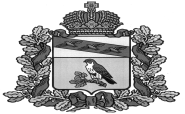 